Projet d’ordre du jourétabli par le Bureau de l’UnionAvertissement : le présent document ne représente pas les principes ou les orientations de l’UPOV	Ouverture de la session	Adoption de l’ordre du jour	Rapport de la Secrétaire générale adjointe sur les faits nouveaux intervenus à l’UPOV (document SESSIONS/2023/1)	Rapport sur les faits nouveaux intervenus au sein du Comité technique (document CAJ/80/2)	Élaboration d’orientations et documents proposés pour adoption par le Conseil (document SESSIONS/2023/2)a)	Documents d’information:UPOV/INF/16	Logiciels échangeables (révision) (document UPOV/INF/16/12 Draft 1)UPOV/INF/22	Logiciels et équipements utilisés par les membres de l’Union (révision)
(document UPOV/INF/22/10 Draft 1)UPOV/INF/23	Système de codes UPOV (révision) (document UPOV/INF/23/2 Draft 1)UPOV/INF-EXN	Liste des documents UPOV/INF-EXN et date de la version la plus récente de ces documents (révision) (document UPOV/INF-EXN/17 Draft 1)b)	Notes explicatives:UPOV/EXN/DEN 	Notes explicatives concernant les dénominations variétales selon la Convention UPOV (révision) (Annexe I du document SESSIONS/2023/2)c)	Documents TGP:TGP/7	Élaboration des principes directeurs d'examen (révision)–	Convertir le texte standard des principes directeurs d’examen en texte facultatif
(Annexe II du document SESSIONS/2023/2)–	Caractères de résistance aux maladies: ajout du niveau d’expression et placement des caractères de résistance aux maladies non signalés par un astérisque dans la section 5 du questionnaire technique (Annexe II du document SESSIONS/2023/2)–	Variétés indiquées à titre d’exemples pour les caractères quantitatifs marqués d’un astérisque lorsque des illustrations sont fournies 
(Annexe III du document SESSIONS/2023/2)TGP/12	Conseils en ce qui concerne certains caractères physiologiques (révision)–	Exemple concernant les caractères de résistance aux maladies: le terme “hautement” utilisé dans un seul niveau d’expression 
(Annexe IV du document SESSIONS/2023/2)TGP/14	Glossaire de termes utilisés dans les documents de l'UPOV (révision) (document SESSIONS/2023/2)TGP/0	Liste des documents TGP et date de la version la plus récente de ces documents (révision) (document TGP/0/15 Draft 1) 	Rapport sur le Groupe de travail sur le produit de la récolte et l’utilisation non autorisée de matériel de reproduction ou de multiplication (WG-HRV) (document CAJ/80/3)	Révision des “Notes explicatives sur les exceptions au droit d’obtenteur selon l’Acte de 1991 de la Convention UPOV” (document CAJ/80/4)	Nouveauté des lignées parentales en rapport avec l’exploitation de la variété hybride (document CAJ/80/5)	Réunions sur les demandes électroniques (EAM) (document SESSIONS/2023/6)	Mesures visant à renforcer la coopération en matière d’examen (document SESSIONS/2023/4)	Questions pour information:a) 	Bases de données d’information de l’UPOV (document SESSIONS/2023/3) b)	Techniques moléculaires (document SESSIONS/2023/5)	Programme de la quatre-vingt-unième session	Adoption du compte rendu (selon le temps disponible)	Clôture de la session[Fin du document]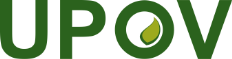 FUnion internationale pour la protection des obtentions végétalesComité administratif et juridiqueQuatre-vingtième sessionGenève, 25 octobre 2023CAJ/80/1Original:  anglaisDate:  31 mai 2023